What is the name of the shape with 4 equal sides?_____________________________________Draw it below 6. Find the perimeter of this rectangle. 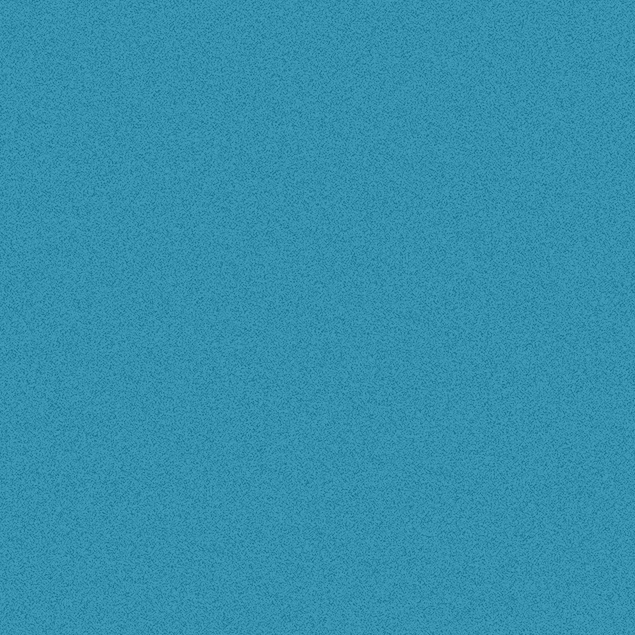 2. What is the name of the shape with 6 sides?_____________________________________Draw it below 7. Find the missing lengths of sides in this figure.3. What is the name of the shape with two equal vertical sides, and then two equal horizontal sides? _______________________________________Draw it below8. Find the perimeter of this square. 4. What is the name of the shape with 3 equal sides?_____________________________________Draw it below9. Find the perimeter of this triangle. 5. Write 5 ways that you could use perimeter in real life.          1.          2.          3.          4.         5. 10. BONUS:Find the perimeter of this octagon with its vertical and horizontal lines measuring 2cm, and its diagonal lines measuring 3 cm.  